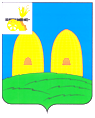 АДМИНИСТРАЦИЯГРЯЗЕНЯТСКОГО СЕЛЬСКОГО ПОСЕЛЕНИЯРОСЛАВЛЬСКОГО РАЙОНА СМОЛЕНСКОЙ ОБЛАСТИП О С Т А Н О В Л Е Н И Еот  15.09.2016 г.  №  86        О внесении изменений в постановление«О признании за земельным участком его юридического адреса» Администрация Грязенятского сельского поселения Рославльского района Смоленской областип о с т а н о в л я е т:  1. Внести в постановление Администрации Грязенятского сельского поселения Рославльского района Смоленской области от 15.07.2015 года № 30  «О признании за земельным участком его юридического адреса» следующее изменение:   - изложить в следующей редакции:Присвоить земельному участку с кадастровым номером 67:15:2380101:110 общей площадью  4500 кв. м,  юридический адрес: Смоленская область Рославльский район д. Грязенять, ул. Заречная, д. 4  принадлежащий на праве собственности   Шевякову Викторию Михайловичу.2. Настоящее постановление подлежит размещению на официальном сайте Администрации Грязенятского сельского поселения Рославльского района Смоленской области в сети Интернет.Глава муниципального образованияГрязенятского сельского поселенияРославльского района Смоленской области                                      Г.И. Мамонтов